            NZ Chefs Membership – New members and Renewals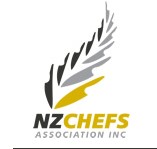 Please print clearly.
Type of Membership required: Circle one.		Fees include the joining fee and GST.• Full Membership: A person with at least five years cooking experience acceptable to NZ Chefs, or who has completed a training programme that is recognized by NZ Chefs.• Associate Membership: A person, who in the opinion of the NZ Chefs’ Board, may be of benefit to the aims and objectives of NZ Chefs, may apply for membership.• Training Membership: Training membership shall be open to any person who is currently tertiary training in the Culinary Arts.• Establishment Membership: A solo business, at one location, with up to 5 chefs, cooks, patissiers, and/or confectioners.• Secondary School Membership: Secondary Schools teaching students in the Culinary Arts / Hospitality, up to three teachers.• Corporate Member: Companies and Tertiary Institutes that support NZ Chefs aims and objectives.Please forward the completed application form to finance@nzchefs.org.nz and either fill out below or process your payment via the Shop on the website.									Date: ___/____/_____Credit card number: _________________________________________  CVC number: ________Type of card (MC, Visa, Amex) _________________________________  Expiry date: ____/____Name on card: _________________________________  Signature: _______________________How did you hear about us? Please circle: Member / Website / Facebook / Other ____________Surname:First name:First name:Mr / Mrs / Ms / OtherMobile number:Facebook / Instagram Facebook / Instagram Email:Postal address:Postcode:Employer:Employer:Initial here:To allow us to access your information for membership benefits.Office use:  Membership No:Full: $130Training: $40Associate: $130Secondary school:  $180Establishment: $300Corporate: $575